New Generations CommitteeSupported by the Rotary Club of MuswellbrookSponsors:	 Bengalla Coaltogether withSponsoring Rotary Clubs from District 9670When: 	Friday (evening), 25 May and Saturday, 26 May, 2018Where:	The Assembly will take place at the Muswellbrook Council Chambers, Muswellbrook on Saturday, 26 May, 2017. Accommodation and the Conference Dinner on Friday night, 25 May, 2017 will be organised by Rotary in MuswellbrookMUNA promotes international understanding and goodwill – one of the objects of Rotary International. In 2002, Rotary District 9670 held its first MUNA in Muswellbrook.  Since then, the annual assembly has given high school students from years 10 to 12 the opportunity to enhance debating skills, appreciate another culture, improve higher order thinking skills, hear inspiring speakers and enjoy the company of other students in the district.Each school team, sponsored by a local Rotary club, represents a country of the United Nations.  Having researched the country and its culture, the students will discuss and debate the resolutions at the MUNA from the point of view of the country they represent.  The resolutions are based on real international issues debated at the UN: e.g. “That this Assembly supports the fundamental human rights of the Tibetan people and their distinctive cultural and religious life”. Students gain informed knowledge of the country they represent and other countries from many regions of the world. In partnership with local high schools, individual Rotary Clubs will promote international understanding and world peace by participating in MUNA 2017.Please return completed applications, club sponsorship and team details to:by Wednesday, 28 March, 2018MUNA 2018 Registration Information:  MUNA 9670 can accommodate only 20 teams.  Initially we invite one Team per School.  School may indicate their wish to send two teams, however, “team two” nominations will not be accepted until ALL “Team One” allocations are made. Overnight accommodation including dinner and breakfast is provided is made for a team counsellor and two team members for each team.  If the school is hosting a Rotary Exchange Student additional provision is made for this student to attend and participate.  Rooms are strictly allocated and shared to limit costs.Send the team one details in ASAP to allow early allocation of country.  Final registration of each team will be subject to payment by the school or sponsoring Rotary Club for final team confirmation.Sometimes a school has had to withdraw from MUNA when one of the students has had a change of circumstances. We recommend involving a ‘reserve’ student in your school’s preparation just in-case. Should substitution be necessary please keep us informed so the correct student names appear on the program.  In 2018 no pre-registration of the reserve is required. If substitution is necessary an amended Team Summary Form and a replacement Team Member Form will be required.Transport to and from Muswellbrook is the responsibility of the team.  The sponsoring Rotary Club may be able to assist.Resolutions will be emailed to the confirmed teams during week commencing 16 April, 2018.  These resolutions will also appear on MUNA social media. However, research on the country should begin as soon as your allocated country is confirmed.In 2018 the list of countries will be circulated by 26 February 2018.  If your team is in place before country list is available, please return team forms without countries listed.  When the list is available please nominate at least 3 countries, in case other teams have already made similar choices.  Choose one only from each grouping.  For 2018, if team forms have been returned prior to receipt of the country list please Email an updated Team Summary form as a pdf attachment OR by Email to advise MUNA of your choice of countries. Counsellors need to be responsible adults – teachers, parents and/or members of sponsoring Rotary Clubs.  The MUNA District 9670 will need documentation from all supervising adults to satisfy the requirements of the NSW Child Protection legislation.  Schools should treat MUNA as a school excursion, and obtain the required parental permissions.   Privacy Statement: Information provided in this application is for MUNA purposes only.  It has been requested only to facilitate the organisation of MUNA and to help cater better for the needs of the participants. Critical DatesDavid Thomas 	Janette Jackson	District 9670 MUNA Chair	District 9670 MUNA Co-ordinator25 and 26 May 2018Closing date: Friday, 23 March 2018.Please return completed application to:			Sponsoring Rotary Club to complete this SectionThe Rotary Club of                                                                                      nominates a team from                                                                                                            High School/College, 
to participate in the Model United Nations Assembly for 2018.This Rotary sponsorship document will be matched to the Team Registration Forms.Name of Rotary Contact Person:                                                                                        (please print)Position in Club:                                                          Contact details: Phone: (H)                                      (B)                                      (M)                                      Email:                                                          Signature of Club President:                                                            (date)                      Signature of Club Contact:                                                            (date)                      SUMMARYTeam Counsellor to complete this SectionCOUNSELLOR (will attend MUNA)Please nominate two team membersThe countries which we wish to represent in order of preference (1=highest preference, 6 = least preferred), are: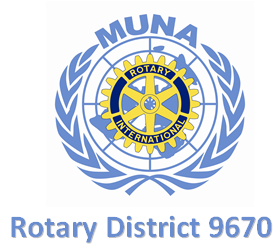 Model United 
Nations AssemblyMUNA 2018ENQUIRIES: Email:district9670muna@gmail.com  (preferred)Registration Queries:David Thomas 		0403 266 179  ON-LINE:Blog:http://muna9670.blogspot.com.au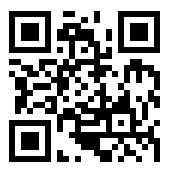 ENQUIRIES: Email:district9670muna@gmail.com  (preferred)Registration Queries:David Thomas 		0403 266 179  Facebook:https://www.facebook.com/District9670MUNA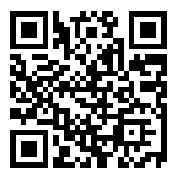 Rotary District 9670 MUNAor send pdf files PO Box 38by Email toMedowie NSW 2318district9670muna@gmail.com 23/03/2018Team Applications to be received by the MUNA committee (one Team per school).28/03/2018Club sponsorship confirmed and team payments received by the MUNA committee 31/03/2018If required, invite Team 2 applications16/04/2018Resolutions sent to teams/schools enrolled for MUNA28/04/2018Confirmation and final information on MUNA received by the school25/05/2017Registration, 5pm – 6pm followed by dinner at John Hunter Motel, Muswellbrook26/05 2018Model United Nations Assembly at Muswellbrook Council Chambers at 8.30 amMarch to MayCheck Blog and/or Facebook page.ROTARY CLUB SPONSOR FORMRotary District 9670Model United Nations Assembly 
MUNA 2018Rotary District 9670 MUNAor send pdf files PO Box 38By Email toMedowie NSW 2318district9670muna@gmail.com By Cheque:Make cheques payable toRotary District 9670-MUNA To the address above.By Direct Debit:Rotary International 9670 IncBSB: 637000 Greater BankAcct No: 719 445 802Reference: MUNA- Name of Sponsoring Rotary Club NB:   Refunds are not possible if the school withdraws on or after 5 May 2017Note: Please Email MUNA the confirmation details of this transaction to complete RegistrationThis Club includes payment of: $250.00 for ONE MUNA Team 2 / 3* Students and One Counsellor
				* Third student must be a Rotary Exchange studentSchoolPostal AddressSchool CONTACT Person (please PRINT)School CONTACT Person (please PRINT)EmailPhoneMobilePlease tick if your School wishes to have MORE THAN ONE team participate in MUNA 2018 
Note:  Team 2 nominations will be invited after ALL Team 1 nominations have been allocatedPlease tick if your School wishes to have MORE THAN ONE team participate in MUNA 2018 
Note:  Team 2 nominations will be invited after ALL Team 1 nominations have been allocatedPlease tick if your School wishes to have MORE THAN ONE team participate in MUNA 2018 
Note:  Team 2 nominations will be invited after ALL Team 1 nominations have been allocatedPlease tick if your School wishes to have MORE THAN ONE team participate in MUNA 2018 
Note:  Team 2 nominations will be invited after ALL Team 1 nominations have been allocatedPlease tick if your School wishes to have MORE THAN ONE team participate in MUNA 2018 
Note:  Team 2 nominations will be invited after ALL Team 1 nominations have been allocatedName (please PRINT)Name (please PRINT)Are you an employed teacher?  Yes Are you an employed teacher?  Yes Are you an employed teacher?  Yes EmailNo   NSW WWCC #:                               No   NSW WWCC #:                               No   NSW WWCC #:                               PhoneMobileMobileMobileMobileCounsellor Dietary Requirements  
Please select oneCounsellor Dietary Requirements  
Please select oneCounsellor Dietary Requirements  
Please select one   None   |   Gluten-free  |  Vegetarian  |  Vegan  |    Halal  |  Other (specify)
   None   |   Gluten-free  |  Vegetarian  |  Vegan  |    Halal  |  Other (specify)
   None   |   Gluten-free  |  Vegetarian  |  Vegan  |    Halal  |  Other (specify)
   None   |   Gluten-free  |  Vegetarian  |  Vegan  |    Halal  |  Other (specify)
   None   |   Gluten-free  |  Vegetarian  |  Vegan  |    Halal  |  Other (specify)
   None   |   Gluten-free  |  Vegetarian  |  Vegan  |    Halal  |  Other (specify)
   None   |   Gluten-free  |  Vegetarian  |  Vegan  |    Halal  |  Other (specify)
Please specify allergiesPlease specify allergiesPlease specify allergiesCounsellor Room Counsellor Room Counsellor Room Counsellor Room   Shared Room   OK  Shared Room   OKoror  Single Room   Requested (Extra Cost)  Single Room   Requested (Extra Cost)Student NameM / FAgeCompleted 
Form Attached12If applicable, a Rotary Exchange student may be nominated as an additional team member.If applicable, a Rotary Exchange student may be nominated as an additional team member.If applicable, a Rotary Exchange student may be nominated as an additional team member.If applicable, a Rotary Exchange student may be nominated as an additional team member.If applicable, a Rotary Exchange student may be nominated as an additional team member.3PREF.NATIONBLOC NAMEPREF.NATIONBLOC NAME142536